BAB IIKAJIAN PUSTAKA, KERANGKA PEMIKIRAN DAN HIPOTESIS2.1 	Kajian PustakaDalam kajian pustaka ini penulis mengungkapkan beberapa buku yang berhubungan dengan masalah atau topik yang sedang diteliti, yaitu mengenai citra merek dari perusahaan, kualitas pelayanan, dan kepuasan pelanggan.Kajian pustaka ini dilakukan untuk melihat dasar-dasar secara teoritis mengenai topik yang sedang diteliti.2.1.1	Pengertian ManajemenPengertian manajemen secara sederhana adalah mengatur, dari kata to manage. Pengaturan dilakukan melalui proses dan diatur berdasarkan urutan dari fungsi-fungsi manajemen. Manajemen merupakan suatu proses atau kegiatan yang tersusun untuk mewujudkan tujuan yang direncanakan.Manajemen adalah suatu proses yang terdiri dari perencanaan, pengorganisasian, pengarahan, dan pengawasan  melalui pemanfaatan sumber daya dan sumber-sumber lainya secara efektif dan efesien untuk mencapai tujuan tertentu (Athoillah,2010)Siswanto (2010: 2)  memberikan batasan manajemen sebagai batasan usaha yang dilakukan dengan dan bersama individu atau kelompok untuk mencapai tujuan organisasi. Dalam penelitian tersebut dirumuskan bahwa tidaklah dimaksudkan hanya untuk organisasi saja, tetapi dapat diterapkan pada berbagai jenis orgaisasi tempat individu atau kelompok tersebut menggabungkan diri untuk mewujudkan tujuan bersama.Ismail Solihin (2010:3) mengemukakan bahwa manajemen adalah upaya untuk mencapai apa yang ingin dicapai oleh perusahaan dengan memanfaatkan organisasi perusahaan mereka. Para manajer tersebut menggunakan keahlian manajerial (managerial skill) yang mereka miliki untuk mengelola berbagai sumber daya organisasi sehingga tujuan perusahaan dapat dicapai.	Dapat disimpulkan dari beberapa definisi diatas  bahwa manajemen merupakn usaha yang dilakukan secara bersama-sama untuk menentukan dan mencapai tujuan-tujuan organisasi dengan pelaksanaan fungsi manajemen.2.1.2 Pengertian PemasaranInti dari pemasaran adalah mengidentifikasikan dan memenuhi kebutuhan manusia dan sosial. Salah satu definisi yang baik dan singkat dari pemasaran adalah “memenuhi kebutuhan dengan cara yang menguntungkan”. Pengertian pemasaran menurut Kotler dan Keller (2013:50), adalah  “Marketing is an organizational function and a set of processes for creating, communicating, and deliver in value to costumer relationship in ways that benefit the organization and its stakeholders”, sedangkan pengertian pemasaran menurut Kotler dan Amstrong (2014:27) yaitu : “Marketing as the process by which companies create value for customers and build strong customer relationship in order to capture value from customers in return”.Definisi pemasaran berikutnya disampaikan oleh Kurtz (2012:7) yaitu “Marketing is an organizational function and set of process for creating communicating and delivering value to customers and for managing customers relationship in that benefit the organization and stakeholders”..Berdasarkan beberapa teori  tersebut, peneliti sampai pada pemahaman bahwa pemasaran merupakan proses kegiatan dari mulai menciptakan produk sampai pada akhirnya produk tersebut memberikan keuntungan bagi perusahaan dan para pemangku kepentingan. Proses kegiatan tersebut meliputi menciptakan produk, mengkomunikasikan kepada pelanggan, bertukar penawaran yang memiliki nilai bagi pelanggan, dan membangun hubungan dengan pelanggan.2.1.3  Pengertian Manajemen Pemasaran	Dalam menjalankan kegiatan pemasaran perusahaan akan sukses apabila di dalamnya ada kegiatan manajemen pemasaran yang baik. Manajemen pemasaran menjadi pedoman dalam menjalankan kelangsungan hidup perusahaan. Banyak orang yang beranggapan bahwa pemasaran tidak ada bedanya dengan penjualan. Untuk mengetahui bahwa keduanya berbeda perlu diketahui definisi atau batasannya terlebih dahulu. Manajemen Pemasaran selalu berhubungan dengan mengidentifikasikan dan memenuhi kebutuhan pelanggan. Manajemen pemasaran berusaha memahami keinginan konsumen, menciptakan, mengkomunikasikan, memberikan nilai dan kepuasan kepada konsumen. Sebenarnya pemasaran lebih berurusan dengan konsumen dibandingkan dengan fungsi bisnisnya. Dalam mengatur kegiatannya, pemasaran memerlukan sejumlah upaya demi melancarkan tujuan pemasaran yang telah dirancang. Karenanya, diperlukan pengolahan tentang pemasaran, yaitu manajemen pemasaran. Definisi manajeman pemasaran menurut Kotler dan Keller (2012:5), mengemukakan bahwa: “Marketing management taste art and science of choosig target markets and getting, keeping, and growing customers throught creating, delivering, and communicating superior customer value”. Arti dari definisi tersebut yaitu manajemen pemasaran sebagai seni dan ilmu memilih pasar sasaran dan mendapatkan, mempertahankan serta meningkatkan jumlah pelanggan dengan menciptakan, menghantarkan dan mengkomunikasikan nilai pelanggan yang unggul.Sedangkan manajemen pemasaran menurut William J. Shultz dalam buku       Buchari Alma (2014:132)  memberikan definisi :“Marketing management is the planning, direction and control of of the enrtire marketing activity of a firms or division of a firms”. Maksud dari pengertian tersebut adalah Manajemen pemasaran adalah perencanaan, pengarahan dan pengawasan dari aktivitas enrtire pemasaran dari perusahaan atau divisi dari perusahaan.Secara ringkas definisi manajemen pemasaran yang disampaikan tersebut menyatakan bahwa : Manajemen pemasaran adalah merencanakan, pengerahan dan pengawasan seluruh kegiatan pemasaran perusahaan ataupun bagian dari perusahaan.Pengertian manajemen pemasaran tersebut diperkuat oleh Djaslim Saladin (2012:3) bahwa manajemen pemasaran sebagai seni dan ilmu untuk memilih pasar sasaran dan meraih, mempertahankan, serta menumbuhkan pelanggan dengan menciptakan, menghantarkan, dan mengkomunikasikan nilai pelanggan yang unggul.Dari beberapa definisi di atas, penulis sampai pada pemahaman bahwa pengertian manajemen pemasaran adalah seni dan ilmu perencanaan, implementasi, pengendalian program yang dirancang untuk mendapatkan, menjaga dan menumbuhkan pelanggan demi melakukan pertukaran yang menguntungkan dengan pembeli agar mencapai tujuan organisasi yang sudah menjadi konsep pemasarannya. Kegiatan pemasaran perusahaan harus dapat memberikan kepuasan kepada konsumen bila ingin mendapatkan tanggapan yang baik dari konsumen. Pemasaran yang baik bukan sebuah kebetulan, melainkan hasil dari perancanaan dan pelaksanaan yang cermat yang akhirnya menjadikan kesuksesan finansial bagi perusahaan. 2.1.4 	JasaDalam ruang lingkup pemasaran tidak hanya terpaku pada pembuatan atau menciptakan suatu barang berwujud saja tetapi menciptakan barang yang tidak berwujud seperti jasa. Banyak ahli pemasaran yang mengemukakan definisi jasa, dimana berdasarkan pada sudut pandangnya masing-masing. Maraknya sektor jasa kemudian mengundang berbagai analisis dan pemikiran strategis untuk pengembangan sektor ini. Persepsi masyarakat terhadap kata jasa itu sendiri beragam mulai dari pelayanan personal sampai jasa sebagai suatu produk. Beberapa pakar mencoba mendefinisikan jasa sebagai berikut, jasa adalah kegiatan, manfaat atau kepuasan yang ditawarkan untuk dijual. Beberapa pendapat para ahli yang disajikan pada halaman selanjutnya, sebagai berikut :	Menurut Zeithalm & Bitner dalam Daryanto (2011:237), pengertian jasa adalah seluruh aktivitas ekonomi dengan output selain produk fisik, dalam pengertianfisik adalah berwujud, jasa dikonsumsi dan diproduksi pada saat bersamaan, memberikan nilai tambah dansecara prinsip tidak berwujud bagi pelanggannya.Sama halnya menurut Kotler dan Amstrong (2012:224) adalah“an activity, benefit, or satisfaction offered for sale that is essentially intangible and does not result in the ownership of anything”. Jasa merupakan sebuah kegiatan, manfaat atau kepuasan yang ditawarkan yang ditawarkan untuk dijual yang pada dasarnya tidak berwujud dan tidak mengakibatkan kepemilikan apapun. Lain halnya menurut Daryanto (2011:20), pemasaran jasa adalah seperangkatalat pemasaran taktis yang dapat dikendalikan yang dipadukan oleh perusahaan untuk menghasilkan respons yang diinginkan dalam pasar sasaran.Dengan demikian manajemen pemasaran jasa merupakan proses penyelarasan  sumber-sumber sebuah organisasi terhadap kebutuhan pasar.Hal ini dipertegas oleh beberapa pendapat ahli lainnya diantaranya Valarie A. Zethaml dan Mary Jo Bitner yang dialih bahasakan oleh Rambat Lupiyoadi (2013:7) Jasa merupakan semua aktivitas ekonomi yang hasilnya tidak berupa dalam bentuk fisik atau kontruksi, yang umumnya dikonsumsi pada saat yang sama dengan waktu dihasilkan dan memberikan nilai tambah atau pemecahan atas masalah yang dihadapi.Dari definisi di atas, maka dapat disimpulkan bahwa jasa merupakan kegiatan yang memberikan manfaat yang dapat ditawarkan kepada pelanggan atau pelanggan yang pada dasarnya memiliki sifat tidak berwujud dan tidak dapat dipindah kepemilikannya.2.1.4.1 Karakteristik Jasa	Produk jasa memiliki empat karakteristik unik yang membedakannya dari barang dan berdampak pada strategi mengelola dan memasarkannya. Hal ini akan menjadi pembeda yang sangat jelas dengan produk barang fisik. Keempat karakteristik tersebut dikemukakan oleh Kotler dan Keller yang dialih bahasakan oleh Bob Sabran(2012:358) sebagai berikut: Tidak Berwujud (Intangibility)Tidak seperti produk fisik, jasa tidak dapat dilihat, dirasakan, merasakan,         mendengar atau berbau sebelum mereka membeli.Hal ini menyebabkan pelanggan tidak dapat melihat, mencium, meraba, mendengar dan merasakan hasilnya sebelum mereka membelinya. Untuk mengurangi ketidakpastian, pelanggan akan mencari informasi tentang jasa tersebut, seperti lokasi perusahaan, para penyedia dan penyalur jasa, peralatan dan alat komunikasi yang digunakan serta harga jasa produk tersebut. Beberapa hal yang dapat dilakukan perusahaan untuk meningkatkan kepercayaan calon pelanggan, yaitu sebagai berikut : pertama, meningkatkan visualisasi jasa yang tidak berwujud menjadi berwujud. Kedua, menekankan pada manfaat yang diperoleh. Ketiga, menciptakan suatu nama merek (brand name) bagi jasa dan yang. Keempat, memakai nama orang terkenal untuk meningkatkan kepercayaan pelanggan.Keanekaragaman (Variability)Karena kualitas pelayanan tergantung pada siapa yang menyediakan mereka, kapan dan dimana, dan kepada siapa, maka jasa dikatakan sangat bervariasi.Jasa yang diberikan sering kali berubah-ubah tergantung dari siapa yang menyajikannya, kapan dan dimana penyajian jasa tersebut dilakukan.Ini mengakibatkan sulitnya menjaga kualitas jasa berdasarkan suatu standar.Tidak Terpisahkan (Insepsrsbility)Barang biasanya diproduksi terlebih dahulu, kemudian dijual, baru dikonsumsi, sedangkan jasa umumnya dijual terlebih dahulu, baru kemudian diproduksi dan dikonsumsi pada waktu dan tempat yang sama.Jasa tidak dapat dipisahkan dari sumbernya, yaitu perusahaan jasa yang menghasilkannya.Jasa diproduksi dan dikonsumsi pada saat bersamaan. Jika pelanggan membeli suatu jasa, maka ia akan berhadapan langsung dengan sumber atau penyedia jasa tersebut, sehingga penjualan jasa lebih diutamakan untuk penjualan langsung dengan skala operasi terbatas.Tidak Tahan Lama (Perishability)Jasa adalah komoditas tidak tahan lama, tidak dapat disimpan untuk pemakaian ulang diwaktu datang, dijual kembali atau dikembalikan.Jasa tidak dapat disimpan atau mudah musnah, sehingga tidak dapat dijualpada masa yang akan datang. Keadaan mudah musnah ini bukanlah suatu masalah jika permintaannya stabil, karena mudah untuk melakukan persiapan pelayanan sebelumnya. Jika permintaan berfluktuasi, maka perusahaan akan menghadapi masalah yang sulit dalam melakukan persiapan pelayanannya. Untuk itu perlu dilakukan perencanaan produk, penetapan harga serta program promosi yang tepat untuk mengatasi ketidaksesuaian antara penawaran dan permintaan jasa.2.1.4.2	Sifat dan Kategori Pelayanan Jasa	Penawaran suatu perusahaan pada pasar biasanya mencakup beberapa jenis pelayanan. Komponen pelayanan ini dapat merupakan bagian terkecil atau bagian utama dari keseluruhan penawaran tersebut. Penawaran bisa saja murni berupa barang pada suatu sisi dan layanan murni pada sisi lainnya. Oleh karena itu, penawaran pelayanan dari perusahaan dapat dikategorikan menjadi lima yang dikemukakan oleh Berman dan Evans dikutip oleh Fandy Tjiptono (2011 :10) sebagai berikut:Barang berwujud murni (pure tangible good).Penawaran semata-mata hanya terdiri atas produk fisik. Pada produk ini sama sekali tidak melekat jasa pelayanan. Contohnya sabun , pasta gigi, sampo dan lain-lain.Barang berwujud dengan jasa pendukung (tangible good with accompanying services).Penawaran barang fisik yang disertai jasa untuk meningkatkan daya tarik pada pelanggannya. Umunya semakin canggih sebuah produk, semakin besar kebutuhan untuk jasa pendukung yang berkualitas tinggi yang lebih luas, jasa sering menjadi elemen penting dalam industri mobil, komputer. Penjualan akan lebih tergantung pada kualitas dan tersedianya layanan pelanggan yang mendampingi.Contohnya penjual mobil memberikan jaminan atau garansi, misalnya satu tahun gratis service kerusakan.Jasa  campuran (Hybrid).Jasa campuran merupakan penawaran barang dan jasa dengan proporsi yang sama. Contohnya makanan ditawarkan di restoran disertai pelayanan yang mengesankan.Jasa pokok disertai barang-barang dan jasa tambahan (major service with accompanying minor goods and service).Penawaran terdiri atas suatu jasa pokok bersama-sama dengan jasa tambahan (pelengkap) dan atau barang-barang pendukung. Contohnya penumpang pesawat yang membeli jasa angkutan (trasportasi) selama menempuh perjalanan ada beberapa produk fisik yang terlibat seperti makanan, koran dan lain- lain.Jasa murni ( pure service ).Jasa murni merupakan tawaran hanya berupa jasa. Contoh : panti pijat, konsultasi psikologis dan lain-lain.Untuk menciptakan keseimbangan antara permintaan dan penawaran harus disusun strategi-strategi yang tepat. Beberapa hal yang dapat dilakukan dari sudut permintaan, diantaranya adalah :Melakukan perbedaan harga pada saat permintaan ramai dan permintaan sepi.Mengembangkan jasa yang kurang diminati pelanggan.Menambahkan jasa sebagai pelengkap jasa yang ada selama permintaan ramai.Menggunakan sistem pemesanan tempat untuk mengatur tingkat permintaan.2.1.4.3	Klasifikasi Jasa   Industri jasa sangat beragam, sehingga tidak mudah untuk menyamakan cara pemasarannya. Klasifikasi jasa dapat membantu memahami batasan-batasan dari industri jasa dan memanfaatkan pengalaman industri jasa lainnya yang mempunyai masalah dan karakteristik yang sama untuk diterapkan pada suatu bisnis jasa.   Kotler mengklasifikasikan jasa berdasarkan beberapa sudut pandang yang berbeda, antara lain :Jasa dibedakan menjadi jasa yang berbasis manusia (people based) atau jasa yang berbasis peralatan (equipment based).Tidak semua jasa memerlukan kehadiran klien (clients presence) dalam menjalankan kegiatannya.Jasa dapat dibedakan menjadi jasa untuk kebutuhan pribadi atau jasa untuk kebutuhan bisnis.Pemasaran internal (internal marketing) adalah pekerjaan yang dilakukan olehperusahaan untuk melatih dan memotivasi para karyawannya agar melayani pelanggan dengan baik. Pemasaran eksternal (external marketing) adalah pekerjaan yang  dilakukan oleh perusahaan untuk menyiapkan, menetapkan harga, mendistribusikan, dan mempromosikan jasa kepada pelanggan. Pemasaran interaktif  (interactive  marketing)  adalah  keahlian  karyawan  dalam  melayani pelanggan. Kotler andArmstrong (2012:264), menyatakan bahwa“internal marketingmeans that the service firm must orient and motivate its customer-contact employees and supporting service people to work as team to provide customer satisfaction”.yang artinya “tujuan yang hendak dicapai dari pemasaran internal ini adalah memberikan kepuasan dan motivasi kepada karyawan perusahaan untuk memberikan pelayanan yang terbaik bagi pelanggan”.Dalam hal ini karyawan sebagai bagian dari  proses  penyajian  jasa  berkewajiban  untuk  memenuhi  janji  yang telah ditetapkan oleh perusahaan kepada pelanggan. Oleh karena itu, sikap, kemampuan, dan integritas karyawan akan mempengaruhi keberhasilan menjalin relasi antara perusahaan, karyawan dan pelanggan. Kesadaran pentingnya pemasaran interaktif ini dilandasi bahwa dalam jasa, peranan manusia (karyawan pelanggan) sangat dominan dalam menentukan kualitas jasa.2.1.5	Bauran pemasaranBauran pemasaran memiliki peranan yang penting dalam kegiatan bisnis yang dijalakan perusahaan karena bauran pemasaran merupakan alat pemasaran yang didalamnya memiliki variabel-variabel yang dapat membantu mensukseskan penjualan produk seperti product, price, promotion, place, people, process, physical evidence.Sedangkan menurut  Kotler dan Amstrong  (2012:51) mendefinisikan bauran pemasaran sebagai berikut:“Marketing mix the set of controllable tactical marketing tools products, price, place, and promotion that the firm blends to produce the response it wants in the target market”. Yang artinya bauranpemasaran merupakan seperangkat alat taktis yang dapat dikendalikan produk, harga, tempat, dan promosi yang perusahaan dikombinasikan untuk menghasilkan respon yang diinginkan.Adapun pengertian 7P menurut Kotler dan Amstrong (2012:62) yang dialih bahasakan oleh Benyamin Molan sebagai berikut:Produk Produk (product), adalah mengelola unsur produk termasuk perencanaan dan pengembangan produk atau jasa yang tepat untuk dipasarkan dengan mengubah produk atau jasa yang ada dengan menambah dan mengambil tindakan yang lain mempengaruhi bermacam-macam produk atau jasa. Harga Harga (price), adalah suatu sistem manajemen perusahaan yang akan menentukan harga dasar yang tepat bagi produk atau jasa dan harus menentukan strategi yang menyangkut potongan harga, pembayaran ongkos angkut dan berbagai variabel yang bersangkutan.Saluran DistribusiSaluran Distribusi (place), adalah memilih dan mengelola saluran perdagangan yang dipakai untuk menyalurkan produk atau jasa dan juga untuk melayani pasar sasaran, serta mengembangkan sistem distribusi untuk pengiriman dan perniagaan produk secara fisik.Promosi Promosi (promotion), adalah suatu unsur yang digunakan untuk memberitahukan dan membujuk pasar tentang produk atau jasa yang baru pada perusahaan melalui iklan, penjualan pribadi, promosi penjualan, maupun publikasi. Sarana Fisik Sarana fisik (physical evidence), merupakan hal nyata yang turut mempengaruhi keputusan pelanggan untuk membeli dan menggunakan produk atau jasa yang ditawarkan. Unsur yang termasuk dalam sarana fisik antara lain lingkungan atau bangunan fisik, peralatan, perlengkapan, logo, warna dan barang-barang lainnya. Orang Orang (people), adalah semua pelaku yang memainkan peranan penting dalam penyajian jasa sehingga dapat mempengaruhi persepsi pembeli. Elemen dari orang adalah pegawai perusahaan, pelanggan, dan pelanggan lain. Semua sikap dan tindakan karyawan, cara berpakaian karyawan dan penampilan karyawan memiliki pengaruh terhadap keberhasilan penyampaian jasa. Proses Proses (process), adalah semua prosedur aktual, mekanisme, dan aliran aktivitas yang digunakan untuk menyampaikan jasa. Elemen proses ini memiliki arti sesuatu untuk menyampaikan jasa. Proses dalam jasa merupakan faktor utama dalam bauran pemasaran jasa seperti pelanggan jasa akan senang merasakan sistem penyerahan jasa sebagai bagian jasa itu sendiri. MerekSalah satu tugas perusahaan adalah menciptakan merek yang positif dimata pelanggan dimana merek merupakan salah satu hal yang harus di perhatikan oleh perusahaan untuk keberlangsungan usahanya dimasa yang akan datang.Menurut Kertajaya (2010:63), merek disebut sebagai value indicator karena brand mampu menciptakan dan menambahkan value kepada produk, perusahaan, orang atau bahkan Negara, oleh karena itu brand menjadi indicator value yang ditawarkan kepada pelanggan internal, eksternal, dan investor. Selain itu merek mengindikasikan value dari produk, sehingga akan membuat perusahaan mampu menghindar dari jebakan komoditas. Salah satu hal yang memegang peranan penting dalam pemasaran adalah merek. Terdapat beberapa perbedaan antara produk dengan merek. Produk merupakan sesuatu yang dihasilkan oleh pabrik dan mudah ditiru oleh para pesaing. Sedangkan merek merupakan sesuatu yang dibeli oleh kosumen, memiliki nilai dan identitas atau ciri tertentu yang dilindungi secara hukum sehingga tidak dapat ditiru oleh pesaing. Merek mempengaruhi persepsi pelanggan terhadap produk yang akan dibeli maka persaingan antar perusahaan adalah persaingan persepsi bukan produk (Tjiptono 2011:34). Menurut undang-undang Merek no 15 tahun 2001 pasal 1 ayat 1 dalam Fandy Tjiptono (2011:3), menyatakan bahwa “Merek adalah tanda yang berupa gambar, nama, kata, huruf-huruf, angka-angka, susunan warna, atau kombinasi dari unsur-unsur tersebut yang memiliki daya pembeda dan digunakan dalam kegiatan perdagangan barang atau jasa”. Menurut Kotler dan Armstrong (2013:230) merek adalah “Brand is a name, term, symbol, design, or a combination of these, that identifies the products or services of one seller or group seller and differentiates them from those of competitors”.Berdasarkan definisi dari beberapa ahli tentang merek, dapat disimpulkan bahwa merek merupakan suatu bentuk identitas dari suatu produk yang ditawarkan ke pelanggan yang dapat membedakan produk perusahaan dari produkpesaing yang berbentuk suatu nama, kata, tanda, simbol, desain, atau kombinasi dari semua hal tersebut.Terdapat enam level pengertian merek menurut Kotler dan Keller (2012:460). Tingkatannya meliputi:Atribut, merek mengingatkan pada atribut-atribut tertentu, Contoh: Ferrari memberikan kesan mobil mahal dan bergengsi.Manfaat, atribut perlu diterjemahkan menjadi manfaat fungsional dan emosional.Nilai, merek juga menyatakan sesuatu tentang nilai produsen.Budaya, merek mewakili budaya tertentu yang dianut.Kepribadian, merek mencerminkan atau memproyeksikan suatu kepribadian tertentu.Pemakai, merek memperhatikan jenis pelanggan yang menggunakan atau membeli produk tertentu.Manfaat dan Keuntungan Merek.Merek memiliki beberapa manfaat untuk perusahaan sehingga merek dapat menjadi salah satu alasan keberhasilan suatu perusahaan dimasa yang akan datang, Menurut Buchari Alma (2011:134), merek atau brand akan memberikan manfaat kepada:Produsen atau penjualMemudahkan penjual dalam mengolah pesanan-pesanan dan menekan masalah.Nama merek dan tanda dagang secara hukum akan melindungi penjual dari pemalsuan ciri-ciri produk karena jika tidak demikian setiap pesaing akan meniru produk tersebut.Memberi peluang bagi penjual kesetiaan pelanggan pada produknya dengan menetapkan harga lebih tinggi.Membantu penjual dalam mengelompokkan pasar ke dalam segmen-segmen tertentu.Citra perusahaan dapat dibina dengan adanya merek yang baik.Memberikan pertahanan terhadap persaingan harga yang ganas.Pembeli atau pelanggan Dapat membedakan produk tanpa harus memeriksa secara teliti.Pelanggan mendapat informasi tentang produk.Meningkatkan efesiensi.Citra MerekPerusahaan harus memiliki merek yang berbeda dengan pesaingnya, begitu pula dengan citra merek yang tertanam di benak pelanggan. Karena citra merek merupakan salah satu hal yang dilihat pertama kali oleh pelanggan sebelum melakukan pembelian atau pemilihan produk. Menurut Kotler dan Keller (2012:248) “Brand Imagery describes the extrinsic properties of the product or service, including the ways in which the brand attempts to meet customers psychological or social needs”. Brand Image menggambarkan sifat ekstrinsik dari suatu produk atau jasa termasuk cara dimana merek berusaha memenuhi kebutuhan psikologis atau sosial pelanggan.Citra merek merupakan pemahaman pelanggan mengenai merek secara keseluruhan. Kepercayaan pelanggan terhadap suatu merek tertentu dan bagaimana pelanggan memandang suatu merek. Citra merek yang positif akan membuat pelanggan menyukai suatu produk dengan merek yang bersangkutan dikemudian hari, sedangkan bagi produsen citra merek yang baik akan menghambat kegiatan pemasaran pesaing. Kotler dan Armstrong (2013:233) mengemukakan pengertian citra merek “The set of belief held about a particular brand is known as brand image”. Yang artinya adalah sekumpulan keyakinan terhadap suatu merek disebut citra merek. Kotler dan Keller (2012:768) mendefinisikan brand image “Preception and beliefs held by consumers. As reflected in the associations held in consumers memory”. sebagai sekumpulan persepsi dan kepercayaan yang dimiliki oleh pelanggan terhadap suatu brand yang direfleksikan melalui asosiasi-asosiasi yang ada dalam ingatan pelanggan. Ketika suatu brand image telah mampu untuk membangun karakter produk dan memberikan value proposition, kemudian menyampaikan karakter produk tersebut kepada pelanggannya secara unik, berarti brand tersebut telah memberikan suatu kekuatan emosional lebih dari kekuatan rasional yang dimiliki oleh produk tersebut. Hal ini akan membuat pelanggan mengasosiasikan hal positif dalam pikirannya ketika mereka memikirkan brand tersebut. Keller dalam Alfian B (2012: 26)  mengemukakan faktor-faktor terbentuknya citra merek atara lain: Keunggulan produk merupakan salah satu faktor pembentuk Brand Image, dimana produk tersebut unggul dalam persaingan. Karena keunggulan kualitas (model dan kenyamanan) dan ciri khas itulah yang menyebabkan suatu produk mempunyai daya tarik tersendiri bagi pelanggan. Favorability of brand association adalah asosiasi merek dimana pelanggan percaya bahwa atribut dan manfaat yang diberikan oleh merek akan dapat memenuhi atau memuaskan kebutuhan dan keinginan mereka sehingga mereka membentuk sikap positif terhadap merek. Kekuatan merek merupakan asosiasi merek tergantung pada bagaimana informasi masuk kedalam ingatan pelanggan dan bagaimana proses bertahan sebagai bagian dari citra merek.Kekuatan asosiasi merek ini merupakan fungsi dari jumlah pengolahan informasi yang diterima pada proses ecoding. Ketika seorang pelanggan secara aktif menguraikan arti informasi suatu produk atau jasa maka akan tercipta asosiasi yang semakin kuat pada ingatan pelanggan. Pentingnya asosiasi merek pada ingatan pelanggan tergantung pada bagaimana suatu merek tersebut dipertimbangkan.Keunikan merek adalah asosiasi terhadap suatu merek mau tidak mau harus terbagi dengan merek-merek lain. Oleh karena itu, harus diciptakan keunggulan bersaing yang dapat dijadikan alasan bagi pelanggan untuk memilih suatu merek tertentu. Dengan memposisikan merek lebih mengarah kepada pengalaman atau keuntungan diri dari image produk tersebut. Dari perbedaan yang ada, baik dari produk, pelayanan, personil, dan saluran yang diharapkan memberikan perbedaan dari pesaingnya, yang dapat memberikan keuntungan bagi produsen dan pelanggan.2.1.6.3	Tolak Ukur Brand Image.Faktor-faktor yang menjadi pendukung brand image Menurut Aaker yang dialihbahasakan oleh Aris Ananda (2009:196) adalah:Product Attributes.Sebuah brand dapat memunculkan sejumlah atribut produk tertentu dalam fikiran pelanggan, yang mengingatkannya pada karateristik brand tersebut.Consumer BenefitsSebuah brand harus bisa memberikan suatu value tersendiri bagi konsistennya yang akan dilihat oleh pelanggan sebagai benefits yang diperolehnya ketika ia membeli atau mengkonsumsi produk tersebut. Consumer benefits terdiri dari:Functional benefits.Merupakan serangkaian benefits yang didapatkan karena produk dapat melaksanakan fungsi utamanya.Emotional benefitsMerupakan serangkaian benefits yang didapatkan karena produk dapat memberikan perasaan yang positif kepada pelanggan.Self Expressive BenefitsMerupakan serangkaian benefits yang didapatkan ketika sebuah brand dianggap bisa mewakili ekspresi pribadi seseorang.Brand PersonalityBrand Personality dapat didefinisikan sebagai perangkat karakter personal yang akan diasosiasikan oleh pelanggan terhadap sebuah brand tertentu.User Imagery.User imagery dapat didefinisikan sebagai serangkaian karakteristik manusia yang diasosiasikan dengan ciri-ciri tipikal dari pelanggan yang menggunakan atau mengkonsumsi brand ini.Organizational Associations.Pelanggan seringkali menghubungkan produk yang dibelinya dengan kredibilitas perusahaan yang membuatnya. Hal ini yang kemudian mempengaruhi persepsinya terhadap sebuah brand yang dihasilkan oleh perusahaan tersebut. Brand Customer Relationship.Sebuah brand harus bisa menciptakan hubungan dengan pelanggannya. Hal ini dapat diukur dengan tujuh dimensi, yaitu:Behavior interdevendence, seperti: pelanggan merasa sangat tergantung dengan suatu brand.Personal commitmen, seperti: pelanggan merasa loyal dengan brand.Love and passion, seperti: pelanggan akan merasa kecewa jika brand tidak dapat menemukan ketika dia membutuhkannya.Nostalgic connection, yaitu mengingatkan pelanggan akan sesuatu hal atau pengalaman di masa lalu.Self concept, yaitu mengingatkan pelanggan tentang dirinya sendiri.Intimacy, yaitu pelanggan merasa familiar dengan brand.Partner quality, yaitu pelanggan merasa suatu brand dapat mengerti kebutuhan dan keinginannya.2.1.6.4	Dimensi dan Indikator Citra Merek ( Brand Image ).Muhammad Ehsan Malik, Muhammad Mudasar Ghafoor, Hafiz Kashif Iqbal dalam jurnalnya yang berjudul Impact of Brand Image, Service Quality and Price on Customer Satisfication in Pakistan Telecommunication Sector (2012:123) mengemukakan bahwa citra merek memiliki tiga dimensi, yakni atribut, manfaat, dan evaluasi. Sedangkan, menurut Keller (2013:97) dimensi-dimensi utama membentuk citra sebuah merek tertuang dalam berikut ini:Brand Identity (identitas Merek)Brand identity merupakan identitas fisik yang berkaitan dengan merek atau produk tersebut sehingga pelanggan mudah mengenali dan membedakannya dengan merek atau produk lain, seperti logo, warna, kemasan, lokasi, identitas perusahaan yang memayungi, slogan, dan lain-lain.Brand Personality (Personalitas Merek).Brand personality adalah karakter khas sebuah merek yang membentuk kepribadian tertentu sebagaimana layaknya manusia, sehingga khalayak pelanggan dengan mudah membedakannya dengan merek lain dalam kategori yang sama, misalnya karakter tegas, kaku, berwibawa, nigrat, atau murah senyum, hangat, penyayang, berjiwa sosial, atau dinamis, kreatif, independen, dan sebagainya.Brand Association (Asosiasi Merek).Brand Association adalah hal-hal spesifik yang pantas atau selalu dikaitkan dengan suatu merek, bisa muncul dari penawaran unik suatu produk, aktivitas yang berulang dan konsisten misalnya dalam hal sponsorship atau kegiatan social resposibility, isu-isu yang sangat kuat berkaitan dengan merek tersebut, ataupun person, simbol-simbol dan makna tertentu yang sangat kuat melekat pada suatu merek.Brand Attitude and  Behavior (sikap dan perilaku merek).Brand attitude and behavior adalah sikap atau perilaku komunikasi dan interaksi merek dengan pelanggan dalam menawarkan benefit-benefit dan nilai yang dimilikinya. Attitude and behavior mencakup sikap dan perilaku pelanggan, aktivitas dan atribut yang melekat pada merek saat berhubungan dengan khalayak pelanggan, termasuk perilaku karyawan dan pemilik merek.Brand Benefit and Competence (Manfaat dan Keunggulan Merek).Brand benefit and competence merupakan nilai-nilai dan keunggulan khas yang ditawarkan oleh suatu merek kepada pelanggan yang membuat pelanggan dapat merasakan manfaat karena kebutuhan, keinginan, mimpi, dan obsesinya terwujudkan oleh apa yang ditawarkan tersebut.  Menurut Kotler dan Keller (2012:347), citra merek dapat dilihat dari:Keunggulan asosiasi merek, salah satu faktor pembentuk brand image adalah keunggulan produk, dimana produk tersebut unggul dalam persaingan.Kekuatan asosiasi merek, setiap merek yang berharga mempunyai jiwa, suatu kepribadian khusus adalah kewajiban mendasar bagi pemilik merek untuk dapat mengungkapkan, mensosialisasikan jiwa/kepribadian tersebut dalam satu bentuk iklan, ataupun bentuk kegiatan promosi dan pemasaran lainnya. Hal itulah yang akan terus menerus menjadi penghubung antara produk/merek dengan pelanggan. dengan demikian merek tersebut akan cepat dikenal dan akan tetap terjaga ditengah-tengah maraknya persaingan. Membangun popularitas sebuah merek menjadi merek yang terkenal tidaklah mudah. Namun demikian, popularitas adalah salah satu kunci yang dapat membentuk brand image pada pelanggan.Keunikan asosiasi merek, merupakan keunikan-keunikan yang dimiliki oleh produk tersebut.Menurut Aries Susanty dan Najid Bangun Adisaputra (2011:149), citra merek dapat dilihat dari indikator sebagai berikut: Favorability of brand association (keuntungan dari asosiasi merek).Strength of brand association (kekuatan dari asosiasi merek).Uniqueness of brand associations (keunikan dari asosiasi merek).Berdasarkan uraian diatas, maka dalam penelitian ini dimensi dan indikator dari citra merek yang digunakan adalah indikator citra merek menurut Keller (2013:97) yaitu Brand Identity (identitas Merek), Brand Personality (Personalitas Merek), Brand Association (Asosiasi Merek), Brand Attitude dan Behavior (sikap dan perilaku merek), Brand Benefit and Competence (Manfaat dan Keunggulan Merek) “Brand is a name, term, symbol, design, or a combination of these, that identifies the products or services of one seller or group seller and differentiates them from those of competitors”.Berdasarkan definisi dari beberapa ahli tentang merek, dapat disimpulkan bahwa merek merupakan suatu bentuk identitas dari suatu produk yang ditawarkan ke pelanggan yang dapat membedakan produk perusahaan dari produkpesaing yang berbentuk suatu nama, kata, tanda, simbol, desain, atau kombinasi dari semua hal tersebut.Maka merek adalah produk atau jasa yang dimensinya mendiferensiasikan merek tersebut dengan beberapa cara dari produk atau jasa lainnya yang dirancang untuk memuaskan kebutuhan yang sama. Perbedaan ini bisa fungsional, rasional, dan nyata berhubungan dengan kinerja produk dari merek. Perbedaan ini bisa lebih bersifat sebagai simbolis, emosional, atau tidak nyata, berhubungan dengan apa yang di prepresentasikan oleh merek.Pelanggan dapat mengevaluasi produk yang sama secara berbeda-beda tergantung pada bagaimana pemerekan produk tersebut. Mereka belajar mengenai produk tersebut berdasarkan pengalaman dimasa lalu dengan produk tersebut dan bagaimana program pemasarannya, menemukan merek mana yang mana yang memuaskan kebutuhan mereka dan mana yang tidak. Ketika hidup pelanggan menjadi semakin rumit dan terburu-buru dan kehabisan waktu, kemampuan mereka untuk menyederhanakan pengambilan keputusan dan mengurangi resiko adalah sesuatu yang berharga.Sebuah merek lebih dari sekedar produk, produk adalah sesuatu yang diproduksi di pabrik sedangkan merek sesutau yang dibeli oleh pelanggan. Merek mencermikan seluruh presepsi dan perasaan pelanggan mengenai atribut dan kinerja produk, nama produk dan maknanya dan perusahaan yang mengasosiasikan dengan merek yang bersangkutan. Pelanggan biasanya tidak menjalin reaksi dengan barang atau jasa tertentu, namun sebaliknya membina hubungan yang kuat dengan merek tertentu. Maka dari itu merek merupakan asset terpenting dalam perusahaan.Merek juga melaksanakan fungsi yang berharga bagi perusahaan. Pertama merek menyederhanakan penanganan atau penelusuran produk. Merek menawarkan perlindungan hokum kepada perusahaan untuk fitur-fitur atau aspek unik produk. Nama merek produk dilindungi dalam nama dagang terdaftar, proses manufaktur dapat dilindungi oleh hak paten, dan kemasan dapat dilindungi melalui hak cipta dan rancangan hak milik. Hak intelektual ini memastikan bahwa perusahaan dapat berinvestasi dengan aman dalam merek tersebut dan mendapatkan keuntungan dari sebuah asset yang berharga.Sebuah merek lebih dari sekedar produk.Produk adalah suatu yang diproduksi di pabrik, sedangkan merek adalah sesuatu yang dibeli oleh pelanggan. Merek mencerminkan keseluruhan persepsi dan perasaan pelanggan mengenai atribut dan kinerja produk, nama merek dan maknanya, dan perusahaan yang diasosiasikan dengan merek yang bersangkutan. Pelanggan biasanya tidak menjalin reaksi dengan barang atau jasa tertentu, namun sebaliknya membina hubungan yang kuat dengan merek tertentu. Pendek kata merek adalah salah satu aset terpenting perusahaan. 	Menurut Keller di dalam buku Fandy tjiptono merek bermanfaat bagi pelanggan dan produsen. Bagi produsen merek bermanfaat sebagai:Sarana identifikasi untuk memudahkan proses penanganan atau pelacakan produk bagi perusahaan.Bentuk proteksi terhadap fitur atau aspek produk yang unik.Signal tingkat kualitas bagi para pelanggan yang puas sehingga mereka bisa dengan mudah memilih dan membelinya lain waktu.Sarana menciptakan asosiasi dan makna unik yang membedakan produk dari para pesaing.Sumber keunggulan kompetitif terutama perlindungan hukum.Manfaat merek bagi pelanggan (Fandy Tjiptono, 2008: 357) yaitu:Identifikasi yaitu bisa dilihat dengan jelas.Jaminan yaitu memberikan jaminan bagi pelanggan bahwa mereka bisa mendapatkan kualitas yang sama sekalipun pembelian dilakukan pada waktu dan tempat yang berbeda.Optimisasi yaitu memberikan kepastian bahwa pelanggan dapat membeli alternatif terbaik dalam kategori produk tertentu dan pilihan terbaik.Karakterisasi yaitu mendapatkan konfirmasi mengenai citra dari pelanggan atau citra diri yang ditampilkannya kepada orang lain.Kontinuitas yaitu kepusan terwujud dari produk yang dikonsumsi pelanggan selama bertahun-tahun.Etis yaitu kepuasan berkaitan dengan perilaku tanggung jawab terhadap merek bersangkutan dalam hubungannya dengan masyarakat.Selain  untuk memberikan identifikasi produk perusahaan, pemberian merek juga akan memberikan niali tambah bagi sebuah produk atau jasa. Pada saat ini merek merupakan asset penting yang dimiliki perusahaan sehingga nantinya memberikan keunggulan kompetitif apabila dibandingkan dengan merek lainnya.2.1.7	Kualitas PelayananKualitas pelayanan merupakan salah satu faktor penting dalam usaha mencapai keunggulan bersaing. Untuk mencapai kualitas pelayanan yang dinginkan perusahaan melakukan pemenuhan kebutuhan pelanggan. Berikut ini menjelaskan pengertian pemenuhan kebutuhan pelanggan dan hal-hal lainnya mengenai kualitas pelayanan. Sebuah perusahaan jasa dapat memenangkan pesaing dengan menyampaikan secara konsisiten layanan yang berkualitas tinggi dibandingkan para pesaing dan yang lebih tinggi daripada harapan pelanggan. Menurut Tjiptono (2011 :51) “kualitas adalah sesuatu kondisi dinamis yang berhubungan dengan produk, jasa, manusia, proses dan lingkungan yang memenuhi atau melebihiharapan”. Jika jasa yang diterima melampaui harapan pelanggan, maka kualitas pelayanan jasa dipersepsikan sebagai kualitas yang ideal. Sebaliknya jika jasa yang diterima lebih rendah dari pada yang diharapkan, maka kualitas pelayanan jasa dipersepsikan buruk. Dengan demikian baik tidaknya kualitas pelayanan jasa tergantung pada kemampuan penyedia jasa dalam memenuhi harapan pelanggannya secara konsisten. Menurut Tjiptono (2012: 59) menyatakan sebagai berikut “Kualitas pelayanan adalah tingkat keunggulan yang diharapkan dan pengendalian atas tingkat keunggulan tersebut untuk memenuhi keinginan pelanggan.”Menurut Hasibuan (2011), pelayanan adalah kegiatan pemberian jasa dari satu pihak kepada pihak lainnya. Pelayanan yang baik adalah pelayanan yang dilakukan dengan ramah tamah, adil, cepat, tepat, dan dengan etika yang baik sehingga memenuhi kebutuhan dan kepuasan bagi yang menerimanya. Rendahnya kepuasan pelanggan Menurut Wychof seperti yang dikutip oleh Fandy Tjipno mendefinisikan kualitas pelayanan sebagai tingkat keunggulan yang diharapkan dan pengendalian atas tingkat keunggulan tersebut untuik memenuhi keinginan pelanggan.Kepuasan yang dirasakan oleh pelanggan merupakan hal yang sangat diharapkan oleh perusahaan untuk mencapai kesetiaan pelanggan/loyalitas. Hal-hal tersebut dapat dilakukan oleh perusahaan bila mengetahui hal-hal yang penting bagi bagi pelanggan. Kualitas pelayanan merupakan salah satu faktor penting dalam memenuhi kepuasan pelanggan sehingga pelanggan akan melakukan pembelian berulang atau menjadi pelanggan yang loyal kepada perusahaan. Untuk mencapai kualitas pelayanan yang diinginkan oleh pelanggan pengelola jasa atau perusahaan memerlukan upaya untuk memenuhi keinginan pelanggan serta penyampaian yang tepat kepada pelanggan agar sesuai dengan yang diharapkan oleh pelanggan. Dengan memberikan kualitas pelayanan yang terbaik, diharapkan pelanggan akan merasa puas dan diharpkan melakukan pembelian berulang. Tetapi perlu diperhatikan pula bahwa pelanggan yang puas belum tentu menjadi pelanggan atau pelanggan yang loyal.2.1.7.1 	Dimensi Kualitas Pelayanan   Dalam pelaksanaan kualitas pelayanan terdapat beberapa aspek yang harus diperhatikan dalam pelaksanaannya. Menurut Kotler (2012:284) mengungkapkan terdapat lima faktor dominan atau penentu kualitas pelyanan jasa, kelima faktor diantaranya yaitu: Tangibles ( hal-hal yang berwujud) adalah penampilan fisik, peralatan, personil dan materi komunikasi.Reability (kehandalan) adalah kemampuan untuk melaksanakan jasa yang dijanjikan dengan terpercaya dan akurat.Responsiveness (daya tanggap) adalah kemampuan untuk membantu pelanggan untuk memberikan jasa yang tepat.Assurance (jaminan/kepastian) kemampuan karyawan untuk menimbulkan kepercayaan atau keyakinan pelanggan berdasarkan pengetahuan dan prilaku karyawan.Empathy (empati) adalah sikap peduli atau memberi perhatian bagi pelanggan.Model kualitas jasa didasarkan pada asumsi bahwa pelanggan    membandingkan kualitas jasa pada atribut relevan dengan standar ideal untuk masing-masing atribut pelayanan. Bila kinerja sesuai dengan atau melebihi standar, maka presepsi atas kualitas jasa keseluruhan akan positif dan sebaliknya.Pengukuran kualitas jasa dalam kualitas pelayanan didasarkan pada skala   multi item yang dirancang untuk mengukur harapan dan presepsi pelanggan, serta gapdiantara keduanya pada lima dimensi utama kualitas jasa. Evaluasi kualitas jasa menggunakan model kualitas pelayanan mencakup perhitungan perbedaan di antara nilai yang diberikan para pelanggan untuk setiap pasang pertanyaan yang berkaitan dengan harapan dan presepsi. Skor kualitas jasa untuk setiap pasang pernyataan, bagi masing-masing pelanggan dapat dihitung berdasarkan rumus berikut Zeithaml (2013:148)Dimensi kualitas jasa yang disebutkan diatas bias saja tidak tersampaikan dengan baik dan mengalami kegagalan penyampaian jasa antara perusahaan dan pelanggan, karena berbedanya persepsi mereka tentang suatu pelayanan.Lima GAP yang menyebabkan adanya perbedaan persepsi mengenai kualitas jasa sebagai berikut: 1.	Kesenjangan persepsi manajemen Adanya perbedaan antara penilaian pelayan menurut jasa dan persepsi manajemen mengenai harapan pengguna jasa, kesenjangan ini terjadi karena kurangnya orientasi penelitian pemasaran, pemanfaatan yang tidak memadai atas penemuan penelitian dan kurangnya interaksi antara pihak manajemen dengan pelanggan.2.	Kesenjangan spesifikasi kualitasKesenjangan antara persepsi manajemen mengenai harapan pengguna jasa dan spesifikasi kualitas jasa. Kesenjangan ini terjadi karena tidak memadai komitmen manajemen terhadap kualitas jasa.3.	Kesenjangan penyampaian jasa Kesenjangan antara spesifikasi kualitas jasa dan penyampaian jasa (service delivery)4.	Kesenjangan komunikasi pemasaranKesenjangan antara penyampaian jasa dan komunikasi eksternal, Gap yang dirasakan adalah perbedaan persepsi antara jasa yang di rasakan dan yang diharapkan oleh penerima jasa.5.	Kesenjangan dalam pelayanan yang di rasakan Jika persepsi dan ekspektasi pelanggan mengenai kualitas pelayanan terbukti sama dan bahkan persepsi lebih baik dari ekspektasi maka perusahaan akan mendapatkan citra dan dampak positif, dan sebaliknya jika kualitas pelayanan yang diterima lebih rendah dari yang diharapkan maa kesenjangan ini akan menimbulkan masalah.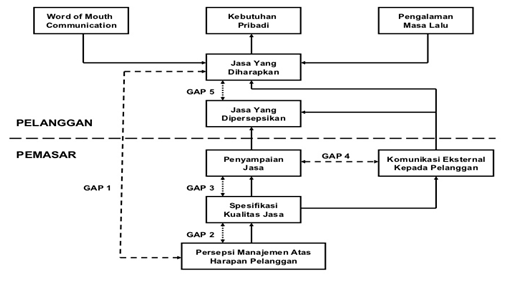                       (Sumber: Parasuraman dalam Lopyiyoadi, 2009)Gambar 2.1Model Gap Kualitas PelayananGambar 2.1 menunjukan model GAP dari model kualitas pelayanan. Dapat dilihat jika terdapat lima kesenjangan (GAP) yang menyebabkan adanya perbedaan persepsi mengenai kualitas pelayanan.Strategi Penyempurnaan Kualitas Jasa 	Meningkatkan kualitas jasa tidaklah semudah membalikan telapak tangan. Banyak faktor yang perlu dipertimbangkan secara cermat, karena upaya penyempurnaan kualitas jasa berdampak signifikan terhadap budaya organisasi secara keseluruhan. Menurut gronroos dalam Fandy Tjiptono (2008:179)  terdapat delapan faktor yang perlu mendapatkan perhatian utama dalam penyempurnaan kualitas pelayanan jasa adalah sebagai berikut:Mengidentifikasi determinan utama kualitas jasa.Setiap penyedia jasa wajib berupaya menyampaikan jasa berkualitas terbaik kepada para pelanggan sasarannya. Upaya ini membutuhkan proses mengidentifikasi determinan atau faktor penentu utama kualitas jasa berdasarkan sudut pandang pelanggan.Mengelola ekspektasi pelangganTidak jarang sebuah perusahaan berusaha melebih-lebihkan pesan komunikasinya kepada pelanggan dengan tujuan memikat sebanyak mungkin pelanggan. Hal ini srperti menjadi kelemahan bagi perusahaan itu sendiri.Mengelola bukti kualitas jasaManajemen bukti kualitas jasa bertujuan untuk memperkuat persepsi pelanggan selama dan sesudah jasa disampaikan.Membidik pelanggan tentang jasaMembantu pelanggan dalam memahami sebuah jasa merupakan upaya positif untuk mewujudkan proses penyampaian dan pengkonsumsian jasa secara efektif dan efisien.Menumbuhkan kembangkan budaya kualitas Budaya kualitas merupakan system nilai organisasi yang menghasilkan lingkungan yang kondusif bagi proses penciptaan dan penyempurnaan kualitas secara terus-menerus.Menciptakan automating qualityOtomatisasi berpotensi mengatasi masalah variabilitas kualitas jasa yang disebabkan kurangnya sumber daya manusia yang dimiliki organisasi.Menindak lanjuti jasaPenindak lanjutan jasa diperlukan dalam rangka menyempurnakan atau memperbaiki aspek jasa yang kurang memuaskan dan mempertahankan aspek yang sudah baik.Mengembangkan system informasi kualitas jasaSistem informasi kualitas jasa merupakan sistem yang mengintegrasi berbagai rancangan riset secara sistematis dalam rangka mengumpulkan dan menyebarluaskan informasi kualitas jasa guna mendukung pengambilan keputusan.Kepuasan PelangganMemuaskan kebutuhan pelanggan adalah keinginan setiap perusahaan. Selain faktor penting bagi kelangsungan hidup perusahaan, memuaskan kebutuhan pelanggan dapat meningkatkan keunggulan dalam persaingan. Pelanggan yang puas terhadap produk dan jasa pelayanan cenderung untuk membeli kembali produk dan menggunakan kembali jasa pada saat kebutuhan yang sama muncul kembali dikemudian hari. Hal ini berarti kepuasan merupakan faktor kunci bagi pelanggan dalam melakukan pembelian ulang yang merupakan porsi terbesar dari volume penjualan perusahaan, adapun beberapa definisi kepuasan pelanggan.Menurut Kotler & Keller yang dialih bahasakan oleh Bob Sabran  (2012:138) mendefinisikan kepuasan pelanggan sebagai berikut “Kepuasan (satisfaction) adalah perasaan senang atau kecewa seseorang yang timbul karena membandingkan kinerja yang dipersepsikan produk (atau hasil) terhadap ekspektasi mereka. Jika kinerja gagal memenuhi ekspektasi, pelanggan akan tidak puas. Jika kinerja sesuai dengan ekspektasi, pelanggan akan puas”.Dalam upaya memenuhi kepuasan pelanggan, perusahaan memang dituntut  kejeliannya untuk mengetahui pergeseran kebutuhan dan keinginan pelanggan yang hampir setiap saat berubah. Pembeli akan bergerak setelah membentuk persepsi terhadap nilai penawaran, kepuasan sesudah pembelian tergantung dari kinerja penawaran dibandingkan dengan harapannya.Sedangkan menurutIrawan (2012:35) mendefinisikan kepuasan pelanggan sebagai “Kepuasan pelanggan adalah hasil dari penilaian dari pelanggan bahwa produk atau pelayanan telah memberikan tingkat kenikmatan di mana tingkat pemenuhan ini bisa lebih atau kurang”.	Berdasarkan beberapa definisi di atas maka dapat ditarik kesimpulan bahwa kepuasan pelanggan adalah tingkat perasaan seseorang senang atau kecewa yang berasal dari hasil perbandingan antara apa yang diterima dan harapan terhadap suatu produk.Pelanggan dapat mengalami salah satu dari tiga tingkat kepuasan umum yaitu kalau kinerja di bawah harapan, pelanggan akan merasa kecewa tetapi jika kinerja sesuai dengan harapan pelanggan akan merasa puas dan apabila kinerja bisa melebihi harapan maka pelanggan akan merasakan sangat puas senang atau gembira.Kesesuaian yang mengalami ketidaksesuaian antara harapan dengan kinerja aktual jasa atau produk maka pelanggan berada pada diskonfirmasi. Menurut Irawan (2012:37), faktor-faktor yang pendorong kepuasan pelanggan adalah sebagai berikut:Kualitas produk Pelanggan puas kalau setelah membeli dan menggunakan produk tersebut ternyata kualitas produknya baik.HargaUntuk pelanggan yang sensitif, biasanya harga murah adalah sumber kepuasan yang penting karena pelanggan akan mendapatkan value for moneyyang tinggi.Service qualityKepuasan terhadap kualitas pelayanan biasanya sulit ditiru. Kualitas pelayanan merupakan driveryang mempunyai banyak dimensi, salah satunya yang populer adalah SERVQUAL.Emotional factorPelanggan akan merasa puas (bangga) karena adanya emotional valueyang diberikan oleh branddari produk tersebut.Biaya dan kemudahanPelanggan akan semakin puasa apabila relatif mudah, nyaman dan efisien dalam mendapatkan produk atau pelayanan.  Berikut ini adalah dimensi kepuasan pelanggan menurut Fandy Tjiptono (2012:212), yaitu sebagai berikut:Tangibles (bukti fisik)Bisa berupa fasilitas fisik, peralatan yang digunakan, representasi fisik produk atau jasa.Reliability(keandalan)Kemampuan untuk melaksanakan produk atau jasa yang dijanjikan tepat dan terpercaya.Responsiveness (ke tanggapan)Kemampuan untuk membantu pelanggan dengan memberikan produk atau jasa dengan cepat atau ke tanggapan.Empathy(empati)Syarat untuk peduli, memberi perhatian pribadi bagi pelanggan.Berdasarkan dimensi-dimensi di atas penulis dapat menyimpulkan faktor atau dimensi yang relevan dengan penelitian ini yaitu sebagai berikut:Kinerja Kinerja tinggi yang dihasilkan oleh karyawan akan membantu perusahaan dalam proses pencapaian tujuannya. Menurut Mangkunegara (2012:9) kinerja karyawan (prestasi kerja) adalah hasil kerja secara kualitas dan kuantitas yang dicapai oleh seseorang karyawan dalam melaksanakan tugasnya sesuai dengan tanggung jawab yang diberikan kepadanya.Dengan kinerja yang lebih dapat memberikan kepuasan pelanggan. HarapanHarapan pelangganlah yang melatarbelakangi mengapa dua organisasi pada bisnis yang sama dapat dinilai berbeda oleh pelanggannya. Dalam konteks kepuasan pelanggan, umumnya harapan merupakan perkiraan atau keyakinan pelanggan tentang apa yang akan diterimanya.2.1.8.1 Indikator Kepuasan Pelanggan Menurut teori Kotler dalam jurnal Suwardi (2011), menyatakan kunci untuk mempertahankan pelanggan adalah kepuasan pelanggan. Indikator Kepuasan pelanggan dapat dilihat dari : Re-purchase : membeli kembali, dimana pelanggan tersebut akan kembali kepada perusahaan untuk mencari barang / jasa. Menciptakan Word-of-Mouth : Dalam hal ini, pelanggan akan mengatakan hal-hal yang baik tentang perusahaan kepada orang lain Menciptakan Citra Merek : Pelanggan akan kurang memperhatikan merek dan iklan dari produk pesaing Menciptakan keputusan Pembelian pada Perusahaan yang sama : Membeli produk lain dari perusahaan yang sama.2.1.8.2 Pengukuran Tingkat Kepuasan Pelanggan	Menurut Kotler & Keller yang dialih bahasakan oleh Benyamin Molan  (2012:140) menjelaskan ada sejumlah metode untuk mengukur dan memantau kepuasan pelanggannya dan pelanggan pesaing. Metode tersebut di antaranya yaitu:Sistem keluh dan saranSetiap organisasi yang berorientasi pada pelanggan (customer – oriented) perlu menyediakan kesempatan dan akses yang mudah dan nyaman bagi para pelanggannya guna menyampaikan saran, kritik, pendapat, dan keluhan. Media yang digunakan bisa berupa kotak saran yang ditempatkan di lokasi-lokasi strategis (yang mudah dijangkau atau sering dilewati pelanggan), kartu komentar (yang bisa diisi langsung maupun yang dikirim via pos kepada perusahaan), saluran telepon khusus bebas pulsa, halaman web, dan lain-lain.Ghost shopping (mystery shopping)Salah satu cara memperoleh gambaran mengenai kepuasan pelanggan adalah dengan memperkerjakan beberapa orang ghost shoppersuntuk berperan atau berpura-pura sebagai pelanggan potensial produk perusahaan dan pesaing. Mereka diminta berinteraksi dengan staf penyedia jasa dan menggunakan produk atau jasa perusahaan.Lost customer analysisPerusahaan menghubungi para pelanggan yang telah berhenti membeli atau yang telah pindah pemasok agar dapat memahami mengapa hal itu terjadi dan supaya dapat mengambil kebijakan perbaikan atau penyempurnaan selanjutnya.Survei kepuasan pelangganSebagian besar riset kepuasan pelanggan dilakukan dengan menggunakan metode survei, baik survei melalui pos, telepon, email, halaman web, maupun wawancara langsung. Melalui survei perusahaan akan memperoleh tanggapan dan abaikan secara langsung dari pelanggan dan juga memberikan kesan positif bahwa perusahaan menaruh perhatian terhadap para pelanggannya.2.1.8.3 Program Kepuasan Pelanggan Menurut Fandy Tjiptono (2012:147) pada umumnya program kepuasan pelanggan terdiri dari:Barang dan jasa berkualitasKepuasan pelanggan akan terpenuhi jika produk yang ditawarkan berkualitas baik serta layanan prima dari suatu perusahaan.Relationship marketingRelasi yang kokoh dan saling menguntungkan antara pihak perusahaan dan pelanggan dapat membangun bisnis ulangan dan menciptakan loyalitas pelanggan.Program promosi loyalitasProgram promosi membantu perusahaan untuk menyalurkan produk perusahaan ini merupakan semacam penghargaan khusus terhadap pelanggan agar tetap loyal pada perusahaan.Penanganan komplain secara efektifSetiap perusahaan harus memiliki sikap penanganan komplain secara efektif untuk membantu pelanggan memecahkan masalah yang berkaitan dengan konsumsi beberapa jenis produk atau layanan.Fokus pada pelanggan terbaikSekalipun program promosi loyalitas pelanggan beragam bentuknya, namun semua mempunyai kesamaan pokok dalam hal fokus pada pelanggan yang paling berharga.Program pay-for-performanceProgram kepuasan pelanggan tidak dapat terlaksana tanpa adanya dukungan dari sumber daya manusia organisasi. Sebagai ujung tombak yang berinteraksi secara langsung dengan pelanggan dan berkewajiban memenuhi kepuasan mereka, karyawan juga harus dipuaskan kebutuhannya.2.1.8.4Indeks Kepuasan Pelanggan	Indeks kepuasan pelanggan merupakan data dan informasi tentang tingkat kepuasan pelanggan yang diperoleh dari hasil pengukuran secara kuantitatif dan kualitatif atas pendapat pelanggan dalam penggunaan suatu produk dengan membandingkan antara harapan dan kinerjanya.Keterangan IKK	= Indeks Kepuasan PelangganIK	= Indeks KinerjaIH	= Indeks Harapan2.2	Penelitian Terdahulu Penelitian terdahulu dapat digunakan untuk hipotesis atau jawaban sementara dalam penelitian ini, selain itu penelitian terdahulu dapat dipakai sebagai sumber pembanding dengan penelitian yang sedang penulis lakukan. Berikut beberapa penelitian terdahulu yang di dapat dari jurnal dan internet sebagai perbandingan agar diketahui persamaan dan perbedaannya. Penelitian terdahulu dapat dilihat pada Tabel 2.1 yang terdapat pada halaman selanjutnya sebagai berikut :Tabel 2.1Penelitian TerdahuluDiolah oleh penelitiBerdasarkan hasil penelitian terdahulu terdapat beberapa hal kesamaan antara yang dilakukan oleh peneliti dan yang dilakukan oleh peneliti terdahulu. Namun terdapat perbedaan yang dilakukan oleh peneliti diantaranya lokasi penelitian berbeda dengan yang penelitian terdahulu lakukan. Adanya variabel yang digunakan oleh peneliti sebagai variabel tambahan yang memempengaruhi variabel lainnya, sehingga tetap terdapat perbedaan antar penelitian terdahulu dan penelitian yang sedang dilakukan oleh peneliti sekarang. Peneliti melakukan penelitian dengan variabel Citra Merek, Kualitas Pelayanan dan Kepuasan pelanggan.Kerangka Pemikiran	Seorang peneliti harus menguasai teori teori ilmiah sebagai dasar menyusun kerangka pemikiran yang membuahkan hipotesis. Kerangka pemikiran merupakan penjelasan sementara terhadap gejala yang menjadi objek permasalahan. 	Kerangka berfikir adalah model koseptual tentang bagaimana teori berhubungan dengan faktor – faktor yang telah di identifikasikan sebagai hal yang penting jadi dengan demikian bahwa kerangka penelitian adalah sebuah pemahanan atau konsep yang peneliti kuasai sebagai pedoman dan alur yang menyimpulkan hipotesis secara konseptual. Kerangka pemikiran akan mempermudah pemahaman dalam mencermati arah-arah pembahasan dalam penelitian ini yang disertai dengan paradigma penelitian untuk memberikan gambaran yang lebih rinci dan jelas antara keterkaitan variabel penelitian yang dilakukan2.3.1	Pengaruh Citra Merek Terhadap Kepuasan Pelanggan		Citra merek dibangun dari beberapa sumber yang meliputi merek dan kategori pengalaman kategori produk, atribut produk, informasi harga, positioning pada komunikasi promosi, imaginasi pemakai, dan keadaan pemakai. Hubungan antara Citra merek dan Kepuasan Pelanggan dapat dilihat dari penelitian terdahulu yang menyatakan bahwa adanya pengaruh yang signifikan antara Citra Merek dan Kepuasan pelanggan. Terlihat pada jurnal penelitian Ulfa lubnani 2015, Attin Ratih 2016 dan Wayan arya 2009 menyatakan bahwa variabel Citra Merek, Kualitas Pelayanan berpengaruh langsung dan signifikan terhadap variabel kepuasan Pelanggan. 2.3.2 	Pengaruh Kualitas Pelayanan Terhadap Kepuasan Pelanggan		Kualitas pelayanan berkaitan erat dengan presepsi pelanggan tentang mutu suatu usaha. Semakin baik pelayanan akan mempengaruhi tingkat kepuasan yang dirasakan pelanggan sehingga usaha tersebut akan dinilai semakin bermutu. Sebaliknya apabila pelayanan yang diberikan kurang baik dan memuaskan, maka perusahaan dianggap kurang bermutu. Oleh karena itu usaha untuk meningkatkan kualitas pelayanan harus terus ditingkatkan agar dapat memaksimalkan kualitas jasa.  	Hal tersebut dapat dilihat pada penelitian terdahulu yang dilakukan oleh Wayan Arya Paramarta (2009), yang manyatakan bahwa terdapat pengaruh yang signifikan anatara Kualitas Pelayanan Terhadap Kepuasan pelanggan. 2.3.3 	Citra Merek dan Kualitas Pelayanan terhadap Kepuasan Pelanggan	Citra merek dan kualitas pelayanan merupakan hal yang penting bagi perusahaan hal tersebut dapat dilihat pada penelitian yang dilakukan oleh Attin Ratih 2016 yang menyatakan bahwa adanya pengaruh positif yang signifikan pada Citra Merek dan Kualitas Pelayanan terhadap Kepuasan Pelangggan. 	Dari penelitian terdahulu yang dilakukan menyatakan bahwa adanya pengaruh dimana bila Citra merek suatu perusahaan menurun maka akan mempengaruhi kepuasan pelanggan dan begitupun sebaliknya. Begitu pula terjadi pada Kualitas pelayanan semakin baik suatu kualitas pelayanan suatu perusahaan maka akan baik pula kepuasan pelanggan yang diteima, danbagitupun sebaliknya. Maka dari itu salah satu tugas perusahaan untuk menjaga kepuasan pelanggan harus menjaga pula Citra merek yang di bangun oleh perusahaan serta menjaga kualitas pelayana agar perusahaan dapat bertahan dimasa yang akan datang. 2.4     Paradigma penelitianGambar 2.2Paradigma penelitian2.5	HipotesisHipotesis merupakan jawaban sementara terhadap rumusan masalah yang masih harus dibuktikan kebenarannya melalui penelitian (Sugiyono2010) Berdasarkan penelitian sebelumnya dan konsep teori yang dikumpulkan diatas, maka peneliti bermaksud mengambil hipotesis:Hipotesis SimultanTerdapat pengaruh citra merek dan kualitas pelayanan terhadap Kepuasan PelangganHipotesis ParsialTerdapat pengaruh citra merek terhadap Kepuasan pelangganTerdapat pengaruh kualitas pelayanan terhadap Kepuasan pelangganNoNama Peneliti, Tahun, JudulHasil PenelitianPersamaanPerbedaanAnanlisi pengaruh citra merek terhadap loyalitas pada Starbucks PVJUlfa Lubnani2015variabel (X1) Citra merek berpengaruh  terhadap variable (Y) Lo-yalitas Variabel independent  Citra merek dan variabel dependent Loyalitas  variable independent kualitas pelayananPengaruh Citra Merek Dan Kualitas Pelayanan Terhadap kepuasan pelanggan pada Starbucks Bandung Indah Plaza (Survey Pada konsumen Starbucks Bandung Indah Plaza). Attin ratih 2016Hasil penelitian menunjukkan bahwa Citra merek, kualitas pelayanan dan kepuasan konsumen Starbucks BIP dalam kondisi baik. Citra merek dan kualitas pelayanan memberikan pengaruh terhadap kepuasan pelanggan (Y) konsumen Starbucks BIP sebanyak Pengaruh variabel yang paling kuat adalah kualitas pelayanan dengan hasil koefisien determinasi sebesar 33.0% sedangkan variabel Citra merek koefisiennya sebesar 27,2% dan sisanya 39.7% di pengaruhi oleh faktor-faktor lain.Variabel Independen  citra merek Variabel dependent KepuasanVariabel Independent Kualitas Pelayanan Lokasi Penelitian di Kota Bandung.Analisa Pengaruh Kualitas Layanan, Brand Image, Dan Atmosfer Terhadap Loyalitas Konsumen Dengan Kepuasaan Konsumen Sebagai Variabel, Intervening Konsumen Kedai Deja-Vu Surabaya. David harianto 2013Hasil analisis menggunakan Structural Equation Model (SEM) menyimpulkan bahwa kualitas layanan, brand image dan atmosfer yang dimiliki oleh Kedai Deja- vu Surabaya memiliki pengaruh yang signifikan terhadap kepuasan konsumen. Hasil lain menunjukkan bahwa kepuasan konsumen Kedai Deja-vu Surabaya memiliki pengaruh yang signifikan terhadap loyalitas konsumen Kedai Deja- vu Surabaya.Variable independent kualitas pelayanan, brand image dan atmosferVariabel independent Kepuasan konsumenVariabel dependent Lkepuasan konsumenTempat penelitian SurabayaPengaruh Citra Merek dan kepuasan pelanggan terhadap Loyalitas pelanggan(studi kasus pada perilaku pelanggan) kopi irengFarid  Yuniar Nugroho2011Adanya pengaruh citra merek tehadap loyalitas pelanggan kopi ireng . Teknik analisa yang digunakan menggunakan teknik linier berganda.Variable independent citra merekVariable dependent  PelangganLokus penelitian di kafeVariable independent kepuasan pelangganPenelitan berada di BandungPengaruh kualitas pelayanan terhadap kepuasanPelanggan di Pizza hut gatot subrotoDenpasar.Wayan Arya Paramarta (2009)Adanya pengaruh kualitas pelayanan terhadap kepuasan pelanggan pada Pizzahut gatot subroto Denpasar bali. Dimana variabel dependent pada penelitian ini adalah Kepuasan pelanggan dan variabel independent yaitu Kualitas pelayanan. Dengan menggunkan teknik analisa yaitu egresi berganda.Variabel dependent yaitu kepuasan pelangganVariabel independent kualitas pelyananLokasi penelitian berada di kafe atau tempat makan yang menyajikan makanan dan minumanAdanya variabel independent (X1) yaitu citra merekTahun penelitian yang berbedaKota pelitian berada di BandungMerek dagang perusahaan Berbeda